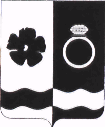 СОВЕТ ПРИВОЛЖСКОГО МУНИЦИПАЛЬНОГО РАЙОНАРЕШЕНИЕг. ПриволжскОб утверждении Плана мероприятий по реформированию муниципальных унитарных предприятий, осуществляющих деятельность на территории Приволжского муниципального района, на период до 1 января 2025 годаРуководствуясь ст.215 Гражданского кодекса Российской Федерации, Федеральным законом от 06.10.2003 г. №131-ФЗ «Об общих принципах организации местного самоуправления в Российской Федерации», Федеральным законом от 27.12.2019 г. №485-ФЗ «О внесении изменений в Федеральный закон «О государственных и муниципальных унитарных предприятиях» и Федерального закона «О защите конкуренции», Уставом Приволжского муниципального района, Положением о порядке управления и распоряжения муниципальным имуществом Приволжского муниципального района, утвержденным решением Совета Приволжского муниципального района от 22.11.2011 г. №119, Совет Приволжского муниципального района РЕШИЛ:1. Утвердить Перечень муниципальных унитарных предприятий, находящихся в собственности Приволжского муниципального района и подлежащих реорганизации либо ликвидации, согласно приложению №1 к настоящему решению.2. Утвердить Прогноз затрат, связанных с реорганизацией либо ликвидацией муниципальных унитарных предприятий, находящихся в собственности Приволжского муниципального района, согласно приложению №2 к настоящему решению.3. Настоящее решение вступает в силу с момента подписания.Глава Приволжского муниципального района                                                                И.В. Мельниковаот«30»072020 г.№44